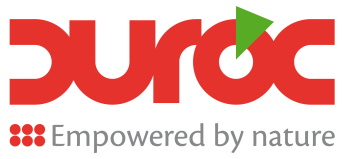 Technicien en électricitéEntreprise Filiale du Groupe Delassus, la société Duroc est spécialisée dans la production, le conditionnement et l’exportation de la tomate cerise. Pour renforcer l’équipe de maintenance au sein de la station de conditionnement, nous recherchons un Technicien en électricité. Poste Rattaché hiérarchiquement au Responsable maintenance, vos principales missions seront : Assurer la maintenance préventive et curative des machines, équipements et installations électriquesVeiller à la maintenance électrique et au bon fonctionnement des chambres froidesEffectuer des contrôles réguliers et procéder aux réparations nécessairesAssister les prestataires externes dans leurs interventions dans la station  Participer aux travaux d’entretien général des machines et des équipements en fin de campagneAssurer les interventions internes dans les délaisPar ailleurs, vous aurez à :Participer à l’organisation et la gestion de l’atelier de travailVeiller au respect des règles de sécurité en matière de manutention des machines et ports des EPIProfil recherché :Dotés d’un diplôme de technicien. Vous justifiez d’une expérience significative de 3 ans minimum en maintenance électrique ou électromécanique de préférence acquise dans une usine ou station de conditionnement. Vous êtes initié aux logiciels de gestion de la maintenance notamment la GMAO.Précis et minutieux, votre sens d’observation et de communication ainsi qu’un excellent esprit d’équipe, vous seront nécessaires pour mener à bien vos missions. Merci d’adresser votre CV et lettre de motivation par voie électronique avant le 8 mars 2019 à l’adresse suivante : jobs@duroc.ma 